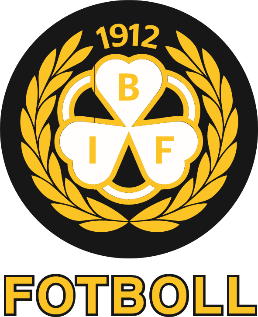 Medlemsuppgifter på spelareFörnamn________________________________________Efternamn______________________________________Adress:________________________ postnr:______________Efternamn på postlåda/dörren:__________________________Telefonnummer:_____________________________________Personnummer (ååmmdd-XXXX):__________________________Email:________________________________________Viktigt att veta om mig, ex. allergi, sjukdom eller mediciner:________________________________________________________________________________________________________________Närståendeuppgifter (att kontakta vid händelse)Namn:______________________Roll(mamma/pappa):__________Telefonnummer:______________   Talar svenska: ja         nej   Email:_____________________________________________Om tolk behövs, vilket språk:____________________________Närståendeuppgifter (att kontakta vid händelse)Namn:______________________Roll(mamma/pappa):__________Telefonnummer:______________   Talar svenska: ja         nej   Email:_____________________________________________Om tolk behövs, vilket språk:____________________________